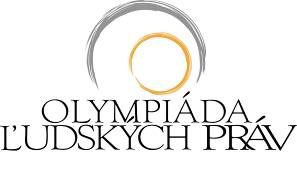                                  CELOŠTÁTNA KOMISIA OLYMPIÁDY ĽUDSKÝCH PRÁVXXII. ročník celoštátnej súťaže stredoškolskej mládeže, 2019 - 2020Sledujte Propozície XXII. r. OĽP na:https://www.iuventa.sk/sk/Olympiady a http://www.olp.sk/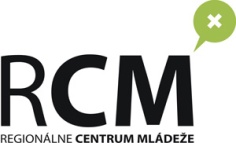 Prihláška súťažiaceho/súťažiacejdo krajského kola Olympiády ľudských práv 6. februára 2020Žiačka/žiak na 1. mieste školského kola (akceptovaná bude 1 prihláška za 1 školu)Dátum konania školského kola: Školské kolo riadil/a: učiteľ/učiteľkaPriebeh školského kola (forma, obsah, zapojenie žiačok a žiakov do prípravy a realizácie, spätná väzba, príklady vašej osvedčenej dobrej praxe, podnety pre krajskú a celoštátnu komisiu OĽP); prosím uveďte tu na zadnej strane prihlášky alebo na pridanom liste papiera a pripojte k prihláške.Ak sa školské kolo nekonalo, uveďte dôvod:Požiadavka na test v maďarskom jazyku: áno – nie  (vyznačte prosím)Meno a priezviskoDátum narodeniaTelefón a emailSvojim podpisom dávam Centru voľného času, Strojárenská 3, 040 01 Košice (ďalej len CVČ-RCM) súhlas na spracúvanie jeho/jej osobných údajov za účelom:Spracúvanie osobných údajov pre účely dokumentácie „Olympiády ľudských práv“ (krajské kolo, celoštátne kolo) v rozsahu meno, priezvisko, dátum narodenia, bydlisko, názov školy, telefónne číslo, emailová adresa.Uverejňovanie mena, priezviska, názvu školy pri zverejňovaní výsledkov dosiahnutých v súťaži a to: na webovom sídle CVČ-RCM, FB profile CVČ-RCM a Instagrame CVČ-RCM.Zverejňovanie individuálnych a spoločných fotografií na webovom sídle CVČ-RCM, FB profile CVČ-RCM a Instagrame CVČ-RCM.Svojim podpisom dávam Centru voľného času, Strojárenská 3, 040 01 Košice (ďalej len CVČ-RCM) súhlas na spracúvanie jeho/jej osobných údajov za účelom:Spracúvanie osobných údajov pre účely dokumentácie „Olympiády ľudských práv“ (krajské kolo, celoštátne kolo) v rozsahu meno, priezvisko, dátum narodenia, bydlisko, názov školy, telefónne číslo, emailová adresa.Uverejňovanie mena, priezviska, názvu školy pri zverejňovaní výsledkov dosiahnutých v súťaži a to: na webovom sídle CVČ-RCM, FB profile CVČ-RCM a Instagrame CVČ-RCM.Zverejňovanie individuálnych a spoločných fotografií na webovom sídle CVČ-RCM, FB profile CVČ-RCM a Instagrame CVČ-RCM.Svojim podpisom dávam Centru voľného času, Strojárenská 3, 040 01 Košice (ďalej len CVČ-RCM) súhlas na spracúvanie jeho/jej osobných údajov za účelom:Spracúvanie osobných údajov pre účely dokumentácie „Olympiády ľudských práv“ (krajské kolo, celoštátne kolo) v rozsahu meno, priezvisko, dátum narodenia, bydlisko, názov školy, telefónne číslo, emailová adresa.Uverejňovanie mena, priezviska, názvu školy pri zverejňovaní výsledkov dosiahnutých v súťaži a to: na webovom sídle CVČ-RCM, FB profile CVČ-RCM a Instagrame CVČ-RCM.Zverejňovanie individuálnych a spoločných fotografií na webovom sídle CVČ-RCM, FB profile CVČ-RCM a Instagrame CVČ-RCM.Svojim podpisom dávam Centru voľného času, Strojárenská 3, 040 01 Košice (ďalej len CVČ-RCM) súhlas na spracúvanie jeho/jej osobných údajov za účelom:Spracúvanie osobných údajov pre účely dokumentácie „Olympiády ľudských práv“ (krajské kolo, celoštátne kolo) v rozsahu meno, priezvisko, dátum narodenia, bydlisko, názov školy, telefónne číslo, emailová adresa.Uverejňovanie mena, priezviska, názvu školy pri zverejňovaní výsledkov dosiahnutých v súťaži a to: na webovom sídle CVČ-RCM, FB profile CVČ-RCM a Instagrame CVČ-RCM.Zverejňovanie individuálnych a spoločných fotografií na webovom sídle CVČ-RCM, FB profile CVČ-RCM a Instagrame CVČ-RCM.Svojim podpisom dávam Centru voľného času, Strojárenská 3, 040 01 Košice (ďalej len CVČ-RCM) súhlas na spracúvanie jeho/jej osobných údajov za účelom:Spracúvanie osobných údajov pre účely dokumentácie „Olympiády ľudských práv“ (krajské kolo, celoštátne kolo) v rozsahu meno, priezvisko, dátum narodenia, bydlisko, názov školy, telefónne číslo, emailová adresa.Uverejňovanie mena, priezviska, názvu školy pri zverejňovaní výsledkov dosiahnutých v súťaži a to: na webovom sídle CVČ-RCM, FB profile CVČ-RCM a Instagrame CVČ-RCM.Zverejňovanie individuálnych a spoločných fotografií na webovom sídle CVČ-RCM, FB profile CVČ-RCM a Instagrame CVČ-RCM.súhlas rodičapodpis súťažiaceho Celkový počet súťažiacichZ toho žiačokZ toho žiakovCelková učiteľská účasťZ toho učiteliekZ toho učiteľovPresný názov školyPresná adresa školyTelefón a emailMeno a priezvisko, titulPredmety, ktoré vyučujeTelefón a emaildátumsúhlas školy